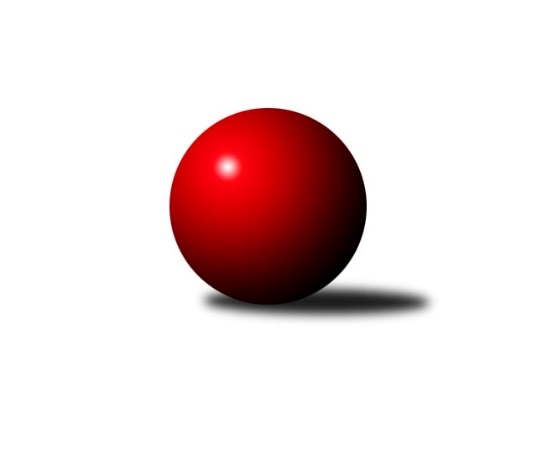 Č.6Ročník 2023/2024	22.10.2023Nejlepšího výkonu v tomto kole: 1820 dosáhlo družstvo: TJ Kuželky Česká Lípa BKrajský přebor Libereckého kraje 2023/2024Výsledky 6. kolaSouhrnný přehled výsledků:TJ Kuželky Česká Lípa B	- TJ Lokomotiva Liberec B	5:1	1820:1761	6.0:2.0	18.10.TJ Kuželky Česká Lípa C	- SK Šluknov B	1:5	1580:1647	3.0:5.0	18.10.TJ Bižuterie Jablonec n.N. B	- TJ Sokol Blíževedly	5:1	1577:1423	6.0:2.0	19.10.SK Skalice C	- SK Skalice B	2:4	1415:1561	3.0:5.0	19.10.TJ Doksy B	- TJ Spartak Chrastava	1:5	1493:1545	2.0:6.0	20.10.TJ Doksy A	- OK Mikulášovice		dohrávka		21.11.TJ Spartak Chrastava	- SK Šluknov B	4:2	1530:1507	4.0:4.0	17.10.Tabulka družstev:	1.	TJ Kuželky Česká Lípa B	5	5	0	0	26.0 : 4.0 	33.0 : 7.0 	 1676	10	2.	TJ Doksy A	4	4	0	0	20.0 : 4.0 	23.5 : 8.5 	 1635	8	3.	OK Mikulášovice	5	4	0	1	26.0 : 4.0 	35.0 : 5.0 	 1676	8	4.	TJ Spartak Chrastava	5	4	0	1	19.0 : 11.0 	21.5 : 18.5 	 1533	8	5.	SK Skalice B	6	4	0	2	18.0 : 18.0 	18.0 : 30.0 	 1543	8	6.	SK Šluknov B	6	3	0	3	19.0 : 17.0 	22.5 : 25.5 	 1582	6	7.	TJ Sokol Blíževedly	6	3	0	3	18.0 : 18.0 	24.0 : 24.0 	 1516	6	8.	TJ Kovostroj Děčín B	5	2	0	3	14.5 : 15.5 	22.5 : 17.5 	 1600	4	9.	TJ Bižuterie Jablonec n.N. B	5	2	0	3	13.0 : 17.0 	20.0 : 20.0 	 1541	4	10.	TJ Lokomotiva Liberec B	6	2	0	4	16.0 : 20.0 	22.0 : 26.0 	 1609	4	11.	TJ Doksy B	5	1	0	4	8.0 : 22.0 	14.0 : 26.0 	 1439	2	12.	TJ Kuželky Česká Lípa C	6	1	0	5	7.5 : 28.5 	12.0 : 36.0 	 1482	2	13.	SK Skalice C	6	0	0	6	5.0 : 31.0 	12.0 : 36.0 	 1360	0Podrobné výsledky kola:	 TJ Kuželky Česká Lípa B	1820	5:1	1761	TJ Lokomotiva Liberec B	Jaroslav Košek	 	 231 	 239 		470 	 2:0 	 440 	 	227 	 213		Jaromír Tomášek	Jiří Coubal	 	 232 	 225 		457 	 1:1 	 433 	 	239 	 194		Jana Kořínková	Dan Paszek	 	 224 	 210 		434 	 1:1 	 467 	 	222 	 245		Luboš Dvořák	Petr Steinz	 	 237 	 222 		459 	 2:0 	 421 	 	221 	 200		Anton Zajacrozhodčí: Miroslav MalýNejlepší výkon utkání: 470 - Jaroslav Košek	 TJ Kuželky Česká Lípa C	1580	1:5	1647	SK Šluknov B	Vojtěch Kraus	 	 181 	 190 		371 	 0:2 	 440 	 	214 	 226		Petr Tichý	Jindra Najmanová	 	 191 	 183 		374 	 2:0 	 336 	 	178 	 158		Věra Navrátilová	Petr Dvořák	 	 201 	 196 		397 	 0:2 	 415 	 	204 	 211		Jan Marušák	Václav Žitný	 	 227 	 211 		438 	 1:1 	 456 	 	209 	 247		Dušan Knoblochrozhodčí: Marek KyzivátNejlepší výkon utkání: 456 - Dušan Knobloch	 TJ Bižuterie Jablonec n.N. B	1577	5:1	1423	TJ Sokol Blíževedly	Josef Kuna	 	 226 	 219 		445 	 2:0 	 334 	 	151 	 183		Ludmila Tomášková	Daniel Hokynář	 	 172 	 198 		370 	 1:1 	 351 	 	198 	 153		Josef Matějka	Jiří Tůma	 	 185 	 162 		347 	 1:1 	 381 	 	180 	 201		Pavel Hájek	Robert Hokynář	 	 208 	 207 		415 	 2:0 	 357 	 	161 	 196		Petr Guthrozhodčí: Jiří TůmaNejlepší výkon utkání: 445 - Josef Kuna	 SK Skalice C	1415	2:4	1561	SK Skalice B	Jiří Horník	 	 192 	 204 		396 	 2:0 	 394 	 	191 	 203		Eduard Kezer st.	Milan Hňoupek	 	 148 	 145 		293 	 0:2 	 392 	 	204 	 188		Jaroslava Kozáková	Petr Hňoupek	 	 190 	 190 		380 	 1:1 	 376 	 	191 	 185		Miroslava Löffelmannová	Jitka Vlasáková	 	 163 	 183 		346 	 0:2 	 399 	 	201 	 198		Petr Tregnerrozhodčí: Eduard Kezer st.Nejlepší výkon utkání: 399 - Petr Tregner	 TJ Doksy B	1493	1:5	1545	TJ Spartak Chrastava	Václav Bláha st.	 	 182 	 210 		392 	 1:1 	 384 	 	186 	 198		Jaroslav Jeník	Klára Stachová	 	 181 	 193 		374 	 0:2 	 389 	 	184 	 205		Danuše Husáková	Kamila Klímová	 	 177 	 170 		347 	 0:2 	 377 	 	203 	 174		Jaroslav Chlumský	Petr Mádl	 	 179 	 201 		380 	 1:1 	 395 	 	195 	 200		Jana Vokounovározhodčí: Jiří Klíma st.Nejlepší výkon utkání: 395 - Jana Vokounová	 TJ Spartak Chrastava	1530	4:2	1507	SK Šluknov B	Jaroslav Jeník	 	 177 	 185 		362 	 0:2 	 417 	 	193 	 224		Petr Tichý	Danuše Husáková	 	 189 	 190 		379 	 2:0 	 330 	 	161 	 169		Věra Navrátilová	Jaroslav Chlumský	 	 196 	 199 		395 	 2:0 	 344 	 	172 	 172		Jan Marušák	Jana Vokounová	 	 198 	 196 		394 	 0:2 	 416 	 	219 	 197		Dušan Knoblochrozhodčí: František VokounNejlepší výkon utkání: 417 - Petr TichýPořadí jednotlivců:	jméno hráče	družstvo	celkem	plné	dorážka	chyby	poměr kuž.	Maximum	1.	Petr Steinz 	TJ Kuželky Česká Lípa B	453.25	309.3	144.0	5.5	2/3	(468)	2.	Ladislav Bírovka 	TJ Kovostroj Děčín B	439.25	286.5	152.8	4.8	4/4	(480)	3.	Petr Tichý 	SK Šluknov B	437.17	308.6	128.6	10.7	4/4	(471)	4.	Miluše Trojanová 	OK Mikulášovice	433.78	298.9	134.9	3.8	3/3	(475)	5.	Miroslav Soukup 	OK Mikulášovice	433.50	305.0	128.5	6.7	3/3	(437)	6.	Jakub Šimon 	TJ Doksy A	432.00	294.5	137.5	5.5	2/2	(455)	7.	Luboš Dvořák 	TJ Lokomotiva Liberec B	426.75	289.3	137.5	5.8	4/5	(467)	8.	Dušan Knobloch 	SK Šluknov B	425.00	304.1	120.9	9.4	4/4	(456)	9.	Dan Paszek 	TJ Kuželky Česká Lípa B	422.83	296.7	126.2	8.0	3/3	(447)	10.	Jaroslav Košek 	TJ Kuželky Česká Lípa B	421.44	289.0	132.4	6.9	3/3	(470)	11.	Jiří Coubal 	TJ Kuželky Česká Lípa B	419.33	284.3	135.0	6.8	2/3	(489)	12.	Václav Paluska 	TJ Doksy A	417.75	298.0	119.8	8.0	2/2	(433)	13.	Josef Kuna 	TJ Bižuterie Jablonec n.N. B	414.33	287.9	126.4	8.3	3/3	(450)	14.	Jana Kořínková 	TJ Lokomotiva Liberec B	410.25	283.0	127.3	6.8	4/5	(433)	15.	Zdeněk Tříško 	OK Mikulášovice	410.00	290.3	119.8	7.8	2/3	(428)	16.	Eduard Kezer  st.	SK Skalice B	407.67	281.1	126.6	7.8	3/4	(447)	17.	Anton Zajac 	TJ Lokomotiva Liberec B	407.00	277.5	129.5	7.4	4/5	(437)	18.	Petr Kalousek 	OK Mikulášovice	405.50	282.3	123.2	8.7	2/3	(475)	19.	Petr Tregner 	SK Skalice B	402.00	281.5	120.5	9.7	3/4	(437)	20.	Ladislav Javorek  st.	SK Skalice B	401.75	283.5	118.3	7.0	4/4	(433)	21.	Jiří Tůma 	TJ Bižuterie Jablonec n.N. B	398.22	282.4	115.8	11.2	3/3	(418)	22.	Daniel Hokynář 	TJ Bižuterie Jablonec n.N. B	397.50	285.7	111.8	13.7	2/3	(416)	23.	Jana Vokounová 	TJ Spartak Chrastava	394.75	271.3	123.5	9.4	4/4	(404)	24.	Monika Soukupová 	OK Mikulášovice	393.00	277.5	115.5	6.5	2/3	(424)	25.	Jaroslav Chlumský 	TJ Spartak Chrastava	392.63	275.6	117.0	8.9	4/4	(424)	26.	Radek Kozák 	TJ Doksy A	391.50	271.0	120.5	8.5	2/2	(412)	27.	Miloslav Pöra 	TJ Kuželky Česká Lípa B	390.25	280.8	109.5	11.3	2/3	(429)	28.	Petr Guth 	TJ Sokol Blíževedly	389.33	282.6	106.8	12.2	4/4	(437)	29.	Tomáš Mrázek 	TJ Kovostroj Děčín B	387.75	278.1	109.6	9.9	4/4	(433)	30.	Václav Žitný 	TJ Kuželky Česká Lípa C	387.75	280.6	107.2	11.5	4/4	(438)	31.	Václav Bláha  st.	TJ Doksy B	382.44	269.9	112.6	12.6	3/3	(401)	32.	Jaroslava Vacková 	TJ Doksy A	379.50	272.5	107.0	7.0	2/2	(380)	33.	Miroslava Löffelmannová 	SK Skalice B	377.33	273.6	103.8	13.8	4/4	(413)	34.	Marie Kokešová 	TJ Kovostroj Děčín B	377.00	275.8	101.3	13.8	4/4	(431)	35.	Jiří Horník 	SK Skalice C	376.83	273.3	103.5	9.0	3/4	(396)	36.	Josef Matějka 	TJ Sokol Blíževedly	374.75	275.5	99.3	13.0	4/4	(425)	37.	Jan Marušák 	SK Šluknov B	374.67	281.3	93.4	14.3	4/4	(415)	38.	Petr Dvořák 	TJ Kuželky Česká Lípa C	374.00	263.8	110.3	13.5	4/4	(397)	39.	Petr Mádl 	TJ Doksy B	372.50	256.8	115.8	8.3	2/3	(380)	40.	Jaroslav Jeník 	TJ Spartak Chrastava	370.50	270.3	100.3	15.8	4/4	(384)	41.	Pavel Hájek 	TJ Sokol Blíževedly	370.33	266.7	103.7	11.2	3/4	(409)	42.	Jindra Najmanová 	TJ Kuželky Česká Lípa C	370.33	284.1	86.2	15.8	3/4	(398)	43.	Libuše Lapešová 	TJ Kuželky Česká Lípa C	370.00	272.5	97.5	14.5	4/4	(395)	44.	Danuše Husáková 	TJ Spartak Chrastava	369.63	265.4	104.3	11.9	4/4	(389)	45.	Petr Hňoupek 	SK Skalice C	367.67	273.7	94.0	14.0	3/4	(390)	46.	Ludmila Tomášková 	TJ Sokol Blíževedly	366.22	271.4	94.8	16.0	3/4	(425)	47.	Robert Hokynář 	TJ Bižuterie Jablonec n.N. B	364.00	269.5	94.5	15.3	2/3	(415)	48.	Michal Valeš 	TJ Doksy B	360.50	261.0	99.5	12.0	2/3	(365)	49.	Kamila Klímová 	TJ Doksy B	354.50	257.5	97.0	13.8	2/3	(357)	50.	Marek Kozák 	TJ Doksy B	351.50	257.0	94.5	14.0	2/3	(357)	51.	Petra Javorková 	SK Skalice B	349.00	264.3	84.7	17.0	3/4	(387)	52.	Marek Doležal 	SK Skalice C	348.17	255.0	93.2	17.3	3/4	(350)	53.	Iva Kunová 	TJ Bižuterie Jablonec n.N. B	334.50	245.5	89.0	18.0	2/3	(351)	54.	Věra Navrátilová 	SK Šluknov B	332.00	247.0	85.0	18.8	4/4	(343)	55.	Martin Pohorský 	SK Skalice C	317.67	239.3	78.3	18.0	3/4	(348)	56.	Milan Hňoupek 	SK Skalice C	298.83	213.7	85.2	23.0	3/4	(348)		Miroslav Rejchrt 	TJ Kovostroj Děčín B	476.00	304.0	172.0	3.0	1/4	(476)		Jiří Kuric 	TJ Doksy A	427.67	284.3	143.3	1.3	1/2	(439)		Jaromír Tomášek 	TJ Lokomotiva Liberec B	423.33	298.5	124.8	9.2	3/5	(474)		Jiří Přeučil 	TJ Sokol Blíževedly	416.25	288.0	128.3	9.5	2/4	(478)		Jiří Kraus 	TJ Kuželky Česká Lípa B	414.00	293.0	121.0	11.0	1/3	(414)		Radek Kneř 	TJ Doksy A	412.00	275.0	137.0	5.0	1/2	(421)		Petr Veselý 	TJ Kovostroj Děčín B	410.00	286.0	124.0	9.0	1/4	(410)		Karel Mottl 	TJ Spartak Chrastava	403.00	281.0	122.0	4.0	1/4	(403)		Ludvík Kvasil 	OK Mikulášovice	402.00	296.0	106.0	11.0	1/3	(402)		Anita Morkusová 	SK Šluknov B	400.33	276.3	124.0	8.0	1/4	(415)		Vojtěch Trojan 	OK Mikulášovice	399.00	284.0	115.0	9.0	1/3	(399)		Jaroslava Kozáková 	SK Skalice B	398.00	277.5	120.5	7.5	1/4	(404)		Čestmír Dvořák 	TJ Kovostroj Děčín B	397.00	282.5	114.5	7.0	1/4	(410)		Aleš Stach 	TJ Doksy A	389.00	276.0	113.0	5.0	1/2	(389)		Alois Veselý 	TJ Sokol Blíževedly	387.00	280.0	107.0	10.0	1/4	(387)		Bohumír Dušek 	TJ Lokomotiva Liberec B	382.00	278.7	103.3	11.8	3/5	(437)		Klára Stachová 	TJ Doksy B	373.50	272.5	101.0	8.5	1/3	(374)		Marie Kubánková 	TJ Kuželky Česká Lípa C	368.00	270.0	98.0	14.0	1/4	(368)		Jitka Havlíková 	TJ Lokomotiva Liberec B	360.00	258.0	102.0	11.7	3/5	(375)		Lucie Gembecová 	TJ Bižuterie Jablonec n.N. B	352.00	247.0	105.0	10.0	1/3	(352)		Václav Bláha  ml.	TJ Doksy B	348.00	264.0	84.0	22.0	1/3	(348)		Vojtěch Kraus 	TJ Kuželky Česká Lípa C	346.75	253.3	93.5	15.3	2/4	(380)		Jitka Vlasáková 	SK Skalice C	345.00	259.0	86.0	16.7	1/4	(346)		Libor Křenek 	SK Skalice C	336.50	254.5	82.0	17.5	2/4	(352)		Dalibor Češek 	TJ Kuželky Česká Lípa C	322.00	249.0	73.0	20.0	1/4	(322)		Monika Starkbaumová 	TJ Doksy B	302.00	242.0	60.0	24.0	1/3	(302)Sportovně technické informace:Starty náhradníků:registrační číslo	jméno a příjmení 	datum startu 	družstvo	číslo startu
Hráči dopsaní na soupisku:registrační číslo	jméno a příjmení 	datum startu 	družstvo	Program dalšího kola:7. kolo25.10.2023	st	17:00	TJ Kuželky Česká Lípa B - TJ Kuželky Česká Lípa C	26.10.2023	čt	17:00	TJ Kovostroj Děčín B - TJ Bižuterie Jablonec n.N. B	26.10.2023	čt	17:00	SK Skalice C - TJ Doksy A	26.10.2023	čt	17:00	TJ Lokomotiva Liberec B - TJ Spartak Chrastava	27.10.2023	pá	17:00	SK Skalice B - TJ Doksy B	28.10.2023	so	9:00	TJ Sokol Blíževedly - OK Mikulášovice				-- volný los -- - SK Šluknov B	Nejlepší šestka kola - absolutněNejlepší šestka kola - absolutněNejlepší šestka kola - absolutněNejlepší šestka kola - absolutněNejlepší šestka kola - dle průměru kuželenNejlepší šestka kola - dle průměru kuželenNejlepší šestka kola - dle průměru kuželenNejlepší šestka kola - dle průměru kuželenNejlepší šestka kola - dle průměru kuželenPočetJménoNázev týmuVýkonPočetJménoNázev týmuPrůměr (%)Výkon3xJaroslav KošekČ. Lípa B4703xJiří KuricDoksy A115.954431xLuboš DvořákLok. Liberec B4672xJosef KunaJablonec B115.084453xPetr SteinzČ. Lípa B4591xDušan KnoblochŠluknov B114.874563xJiří CoubalČ. Lípa B4571xJaroslav KošekČ. Lípa B111.234701xDušan KnoblochŠluknov B4564xPetr TichýŠluknov B110.844402xJosef KunaJablonec B4451xLuboš DvořákLok. Liberec B110.52467